Уважаемые коллеги на период дистанционной работы/обучения для видеоконференцсвязи(ВКС) используйте следующий сервис: https://meet.jit.si/ данная платформа является бесплатной и открытой.Чтобы общаться онлайн по рабочим вопросам либо проведения обучения, необходимо иметь на компьютере(ноутбуке) микрофон, веб-камеру, Интернет-связь, браузер Google Chrome(Firefox, Yandex browser). 1 Пройти по данной ссылке https://meet.jit.si/ при открытии данной веб-страницы, необходимо задать Имя Вашей ВКС на латинице, например YKST и нажать кнопку «ОК»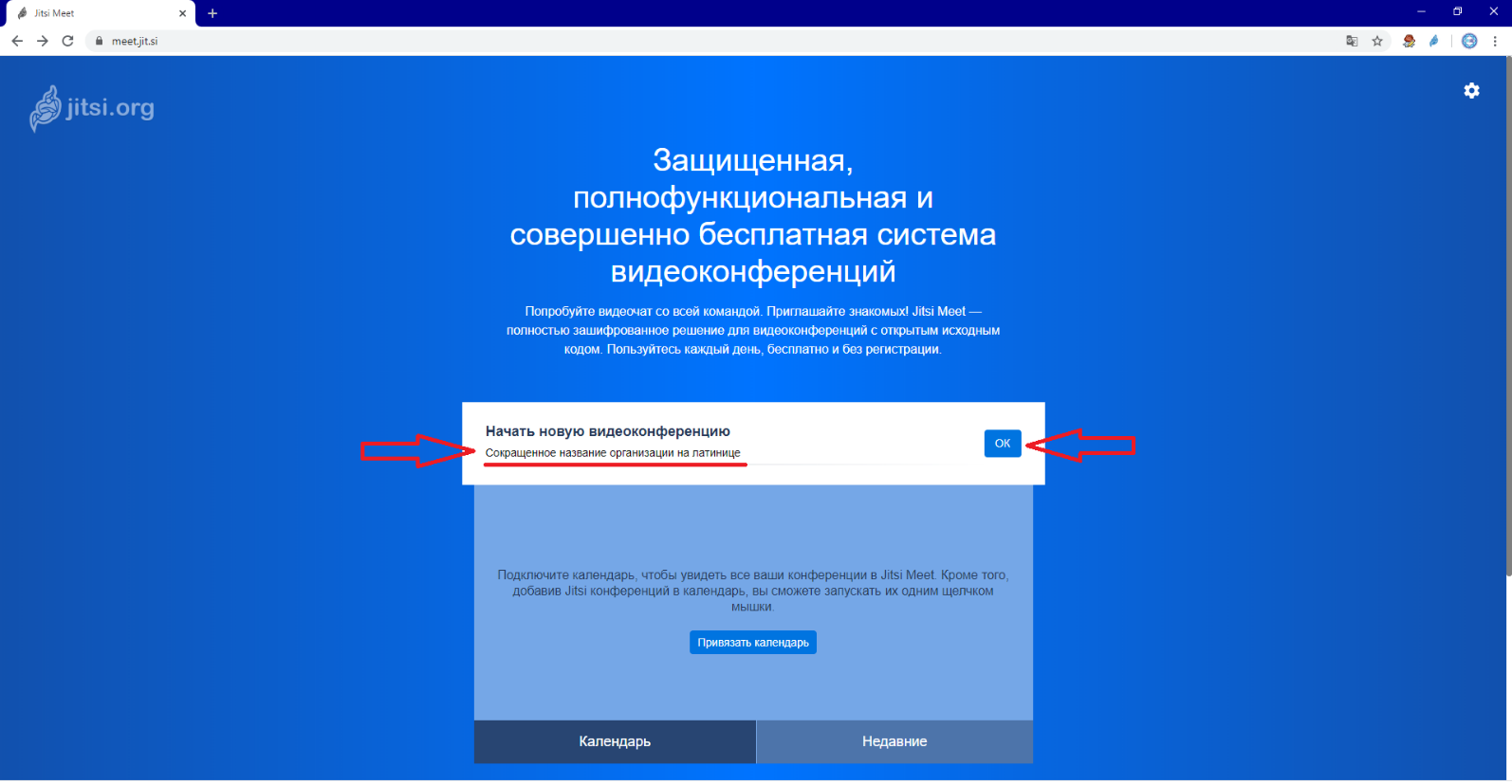 Далее нужно разрешить Вашему браузеру доступ к микрофону и веб-камере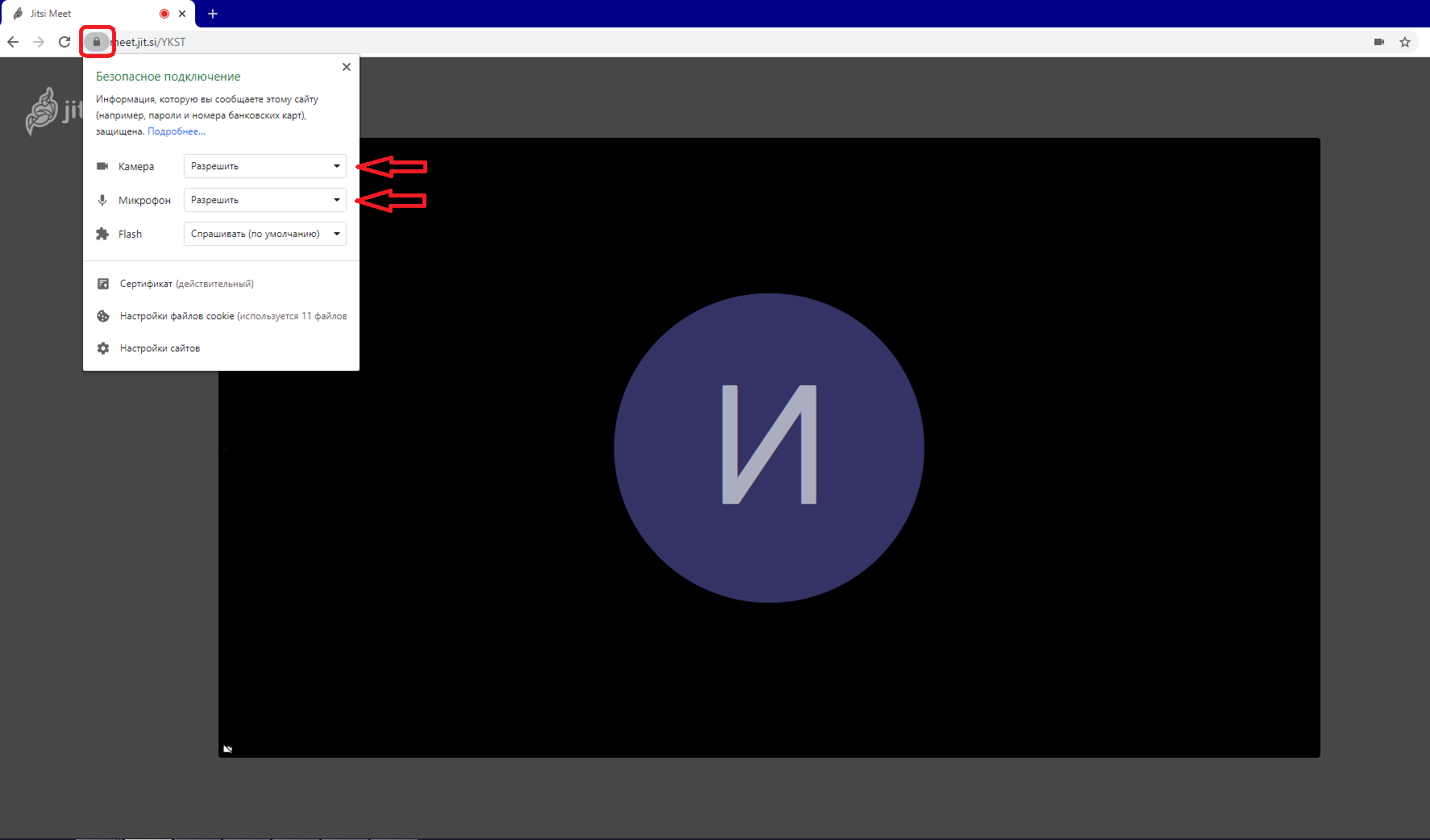 Чтобы подключились другие участники ВКС, скопируйте адрес сайта в адресной строке браузера или нажав кнопку «i» в правом нижнем углу браузера, отправьте ссылку посредством электронной почты, мессенджеров, СМС, и др. средствами связи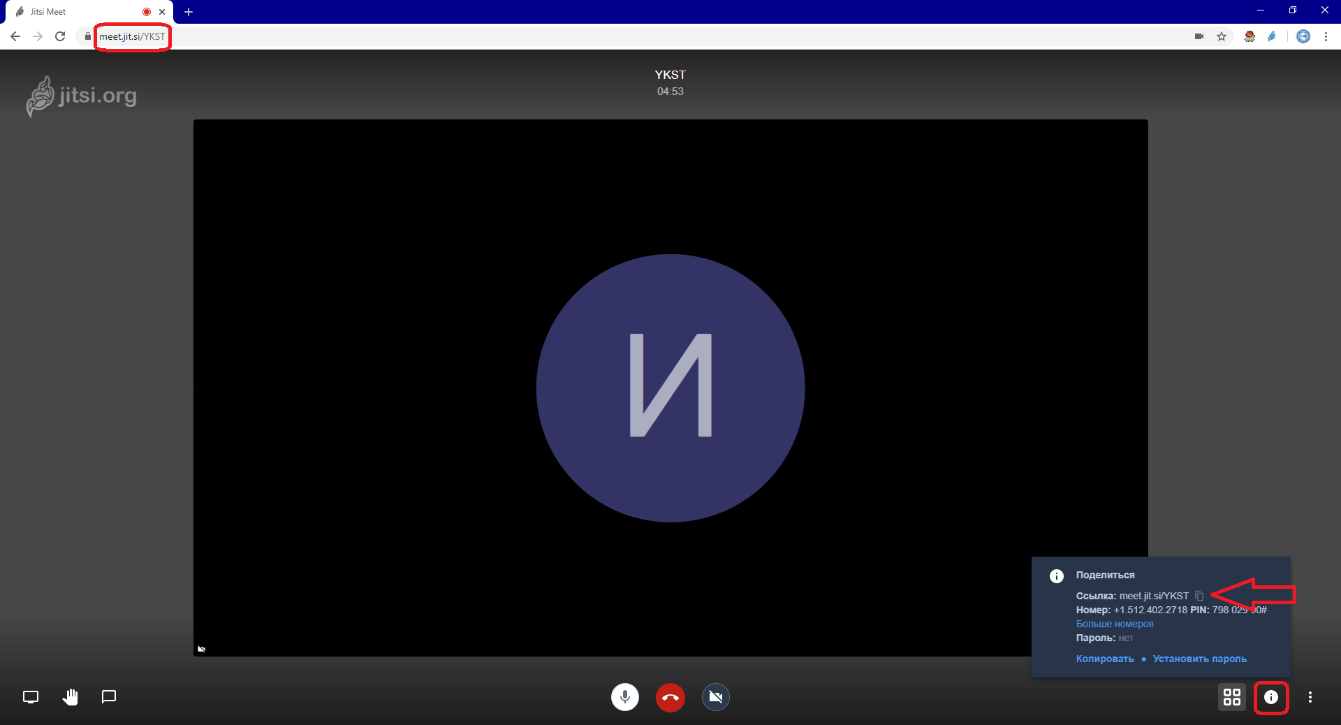 Основные кнопки управления ВКС: в левом нижнем углу экрана находится «Чат» для ввода текста, «Показать экран» для показа рабочего стола компьютера/ноутбука (важно для презентации учебных, информационных, видео материалов итд), «Хочу говорить» информационный значок предупреждающий, что участник хочет взять словосредние кнопки для отключения звука, видео и выхода из ВКС в правом нижнем экране браузера режим отображения ВКС, информация о ВКС и настройки ВКС Важно участникам ВКС не забывать отключать микрофон, чтобы не создавать помехи в канале связи.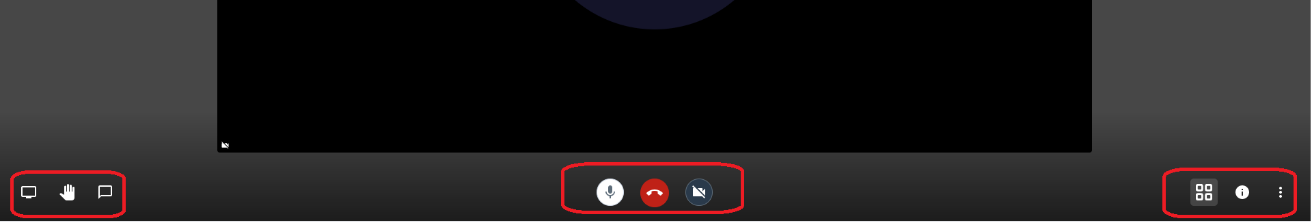 В настройках ВКС можно поменять устройства, например веб-камеру или микрофон, протестировать звук, поменять отображаемое имя (необходимо для идентификации участника, по умолчанию имя участника ВКС отображается как «fellow jister»)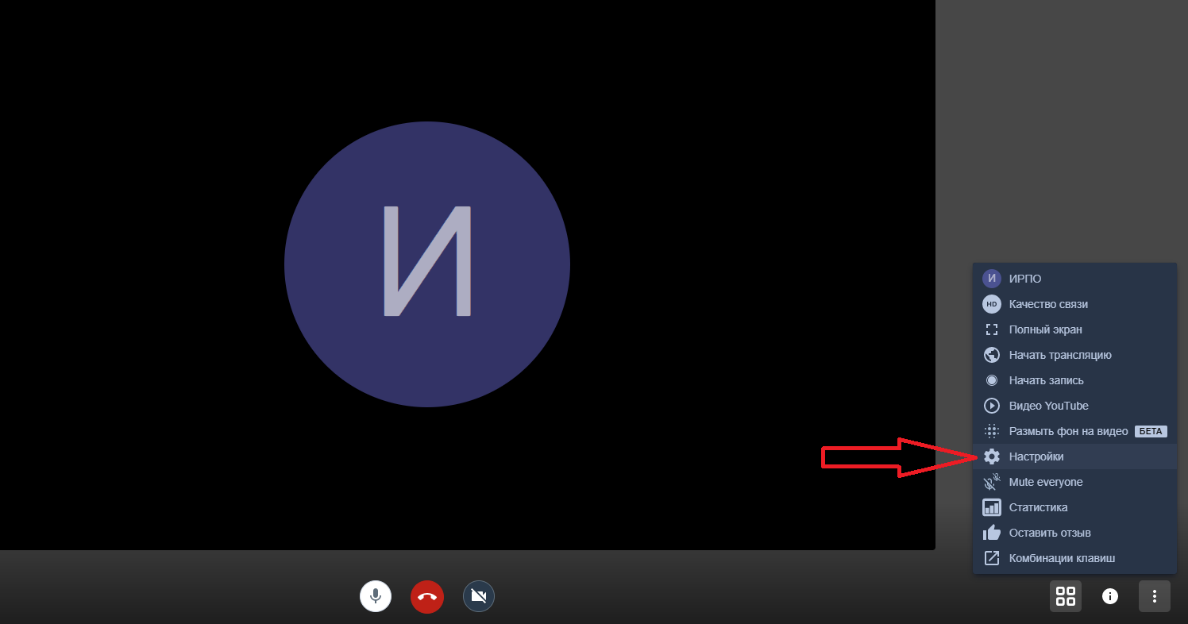 Настройка устройств ВКС: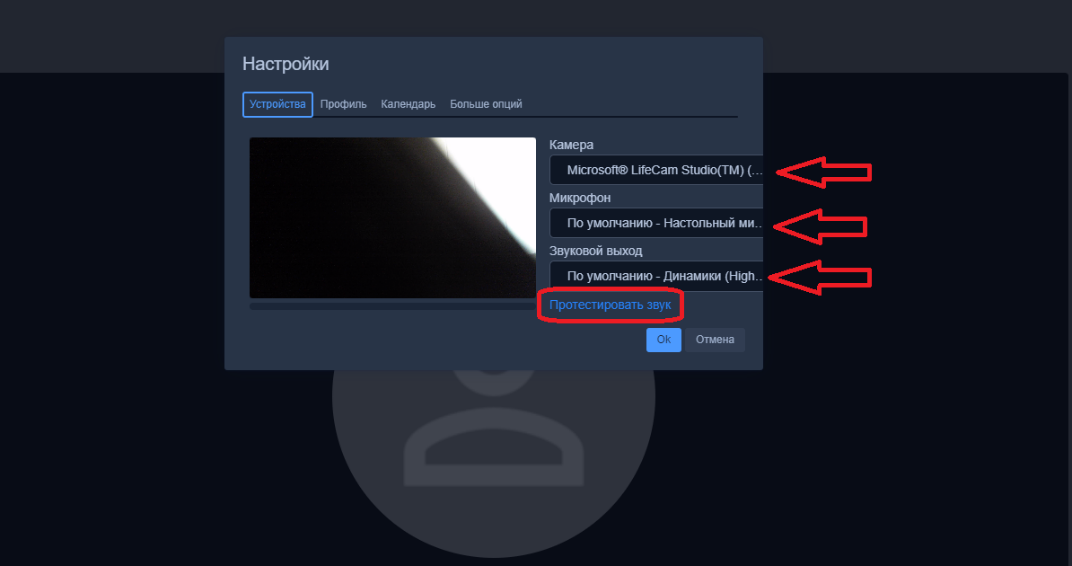 Логин или имя участника ВКС: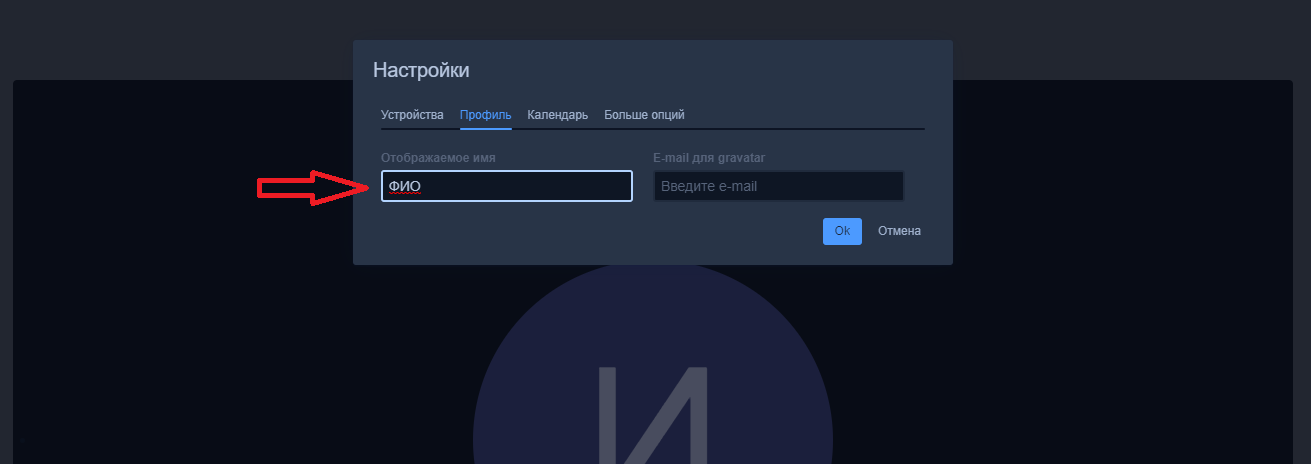 Так как платформа открытая и бесплатная, все строится на взаимопонимании и уважении друг к другу, на этой платформе нету «администраторов», которые могут иметь полный доступ к ВКС, каждый участник имеет равные права.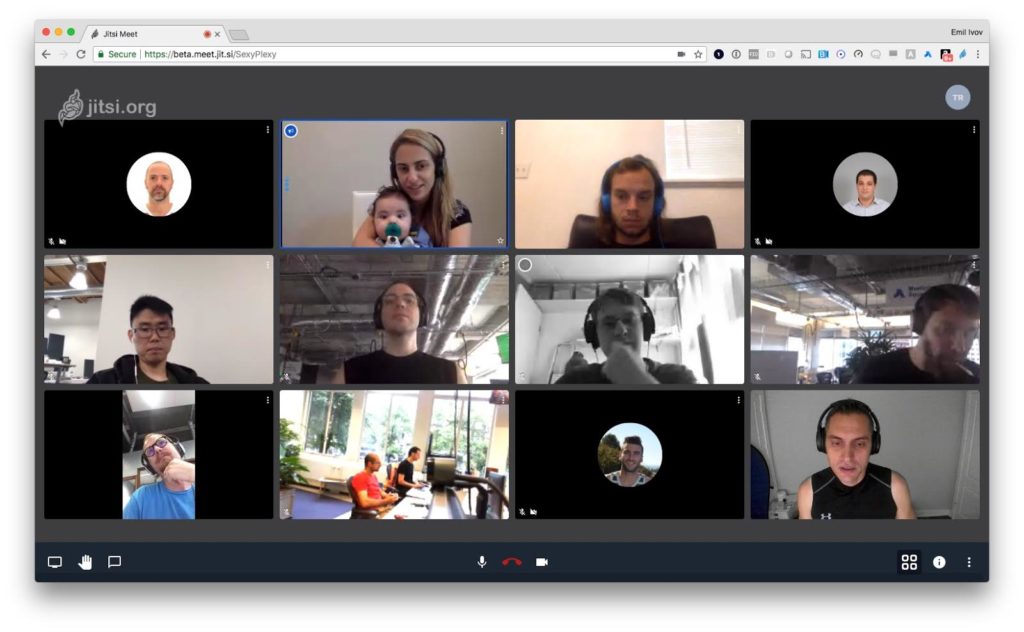 